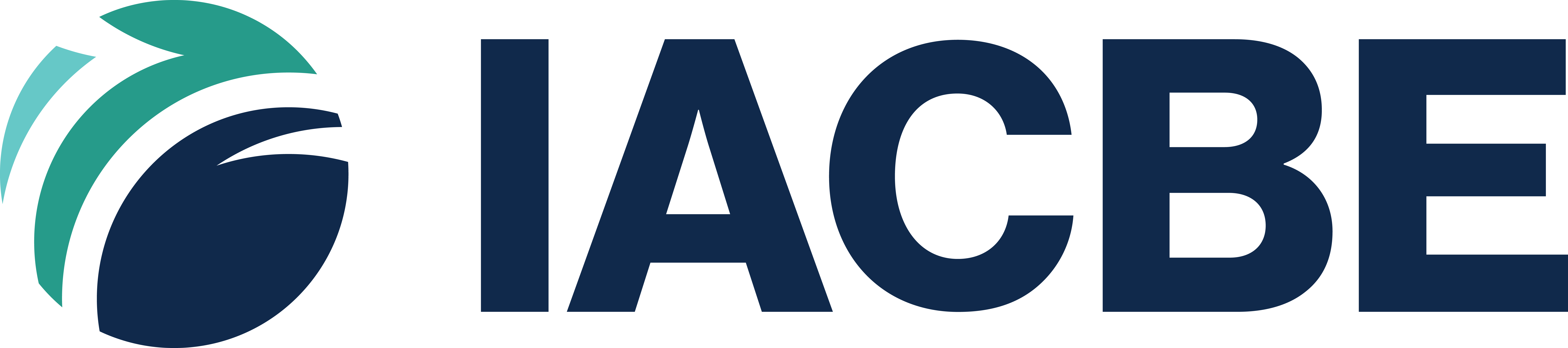 Application for Educational Membership
Institution Name:  Institution’s physical address:  Institution’s mailing address (if different from above):     Phone number (with country code if outside of the US):  Website Address		Link to Catalog		 (or printed copy of catalog if not available online)Type of Institution:  	 Public		 Private/Nonprofit     	 For-Profit	 OtherIf other, please describe:	Institutional Characteristic (choose any that apply): 	 Community College	 Faith-Based	 Tribal		 Career/Tech 	 State System	 HBCUHow did you hear about us? a. Does your institution grant business degrees at the undergraduate and/or graduate level?Yes		No		b. Provide evidence of the degree requirements: for example, a copy of the most recent catalogs, prospectuses, marketing brochures, or other materials that describe the institution’s business-related degree programs and requirements for program completion. If this material is available online, provide the direct link(s) to this information:Is your institution approved to confer higher education degrees by the agency that regulates higher education in its geographic region (i.e., Ministry of Education)?Yes		No		IF YES – provide evidence of that approval.a. Does your institution have a publicly stated mission that is appropriate to a higher education institution, and that has been approved by the institution’s governing body (i.e., trustees, regents, directors)? Yes		Nob. Provide evidence of, or a direct link to, the institution’s publicly stated mission:4.	Does your institution have current institutional accreditation/recognition from a recognized institutional accrediting agency, or from the recognition agency appropriate to its geographic region. Yes☐		No☐If “Yes” – provide the name of the agency, and url to their site that lists your institution as approved:	AGENCYIf “NO” – when do you plan on seeking such approval?	☐ We will begin the process: ☐ We will not be seeking institutional accreditation/recognition	Already in progress ☐Please provide the following information:President/CEO:	Provost/CAO:	 IACBE Primary Representative: 		 				 (IACBE’s main contact with the Institution)	 					IACBE Alternate Representative: 						 Please provide the following regarding the Academic Business Unit(s) that offers business-related programs and is(are) seeking membership: (the business unit may be the institution)Name of the Academic Business Unit: 	Head of the Academic Business Unit:		 				 Name of the Academic Business Unit 	Head of the Academic Business Unit:						 By entering my name below I attest that I am authorized to sign on behalf of the institution and applicable Academic Business Unit(s) and I hereby affirm the applicant institution and Academic Business Unit(s)’ commitment to abide by the IACBE’s policies and procedures, maintain compliance with the IACBE Principles, and to achieve and maintain excellence in business education. Name & title of individual submitting this application:   		Date: Submission InformationSubmit the application and all supporting materials electronically to iacbe@iacbe.org Next StepsYou will be notified if your application for Educational Membership is approved. At that time, the IACBE will send you an invoice for applicable membership dues, along with payment instructions. Information regarding current fees are available on the IACBE Website under About > Costs and Fees:  Costs and Fees - IACBE
